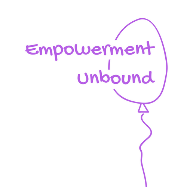                          Dance for Parkinson’s - Volunteer Application form Health and Safety declaration:I confirm that I will not hold Parkinson’s UK nor the dance teacher responsible for any injuries, loss or damage to the person or property for the duration of this project. I agree to let my teacher know if I am feeling unwell in class and will give them the opportunity to put steps in place to reduce the risk of my getting injured. I will work hard in class but I will always go at a pace that is comfortable for me and I will always listen to my teacher if she advises me to reduce the intensity of any given activity. Media consent declaration:I consent to being filmed / for my photo to be taken during class and for these materials to be shared publicly should it be required for promotional purposes.   I have read the above and agree to these terms. (Please tick the box)Signed:………………………………………………………………………………………………………..                      Date:               /              /Name: Age:Gender:Contact details: (preferably email)Motivation for volunteering:Relevant experience/training: Medical conditions to be aware of: (incl. relevant past conditions)Emergency contact details: (name, relationship to you, phone number)T-Shirt size: (XS-XXL)